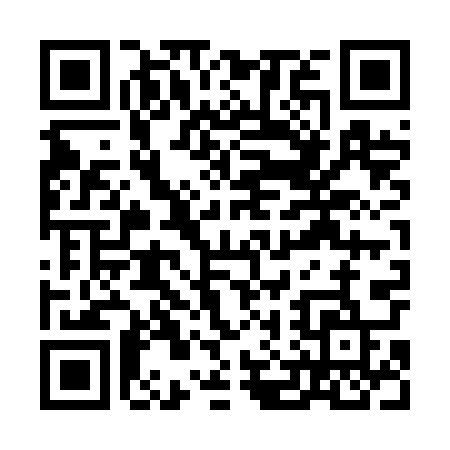 Prayer times for Baciki Srednie, PolandMon 1 Apr 2024 - Tue 30 Apr 2024High Latitude Method: Angle Based RulePrayer Calculation Method: Muslim World LeagueAsar Calculation Method: HanafiPrayer times provided by https://www.salahtimes.comDateDayFajrSunriseDhuhrAsrMaghribIsha1Mon4:006:0212:324:597:038:582Tue3:576:0012:325:007:059:003Wed3:545:5712:325:017:079:024Thu3:515:5512:315:037:089:055Fri3:485:5312:315:047:109:076Sat3:455:5012:315:057:129:097Sun3:425:4812:305:067:149:128Mon3:395:4612:305:087:159:149Tue3:365:4312:305:097:179:1710Wed3:335:4112:305:107:199:1911Thu3:305:3912:295:117:219:2212Fri3:265:3712:295:127:229:2413Sat3:235:3412:295:147:249:2714Sun3:205:3212:295:157:269:3015Mon3:175:3012:285:167:289:3216Tue3:135:2812:285:177:299:3517Wed3:105:2612:285:187:319:3818Thu3:075:2312:285:197:339:4019Fri3:035:2112:275:217:359:4320Sat3:005:1912:275:227:369:4621Sun2:565:1712:275:237:389:4922Mon2:535:1512:275:247:409:5223Tue2:495:1312:275:257:429:5524Wed2:465:1112:265:267:439:5825Thu2:425:0812:265:277:4510:0126Fri2:395:0612:265:287:4710:0427Sat2:355:0412:265:297:4810:0728Sun2:315:0212:265:307:5010:1029Mon2:275:0012:265:327:5210:1430Tue2:234:5812:265:337:5410:17